St Joseph’s P & F Uniform ShopFebruary 2022Uniforms can be ordered by contacting the school office.Please Note:Payment details will be changing as at Term 1 2023. Please contact the school for details.Payment must be made when you order & prices are subject to change.ITEMDESCRIPTIONSIZEPRICESchool BagsBackpackLarge $45.00HatsSlouch – NavyXS – XL$10.00Jumpers Blue Winter Woollen6 – 810 – 16$25.00Sports Polo Blue Girls/Boys4 – 16$20.00SkortsBrown Girls Sports4 – 16$18.00ShirtsBlue Short sleevedBlue Long Sleeved6 – 166 – 16$16.00$20.00ShortsBoys Brown ShortsBoys Grey Shorts6-166-16$16.00$1600SlacksGrey Winter Boys6 – 16$27.00 SkirtsGirls Grey4-5yr, 6-7yr, 7-8yr, 10-11yr, 11-12yr$16.00SocksSport – Blue Girls/Boys – Grey9-12, 13-3, 2-89-12, 13-3, 2-8$3.00$3.00TightsGirls- Grey4-6yr, 6-8yr, 8-10yr, 14-16yr$9.00Track pantsTrack tops(Brown Jumper)Brown Winter SportBrown Winter Sport4 – 166 – 16$24.00$30.00DressGirls Summer4 – 16$45.00Winter JacketBlue Waterproof jacket6-16$30.00School ScarfBlue & emblemOne size$10.00School BeanieBlueOne size$6.00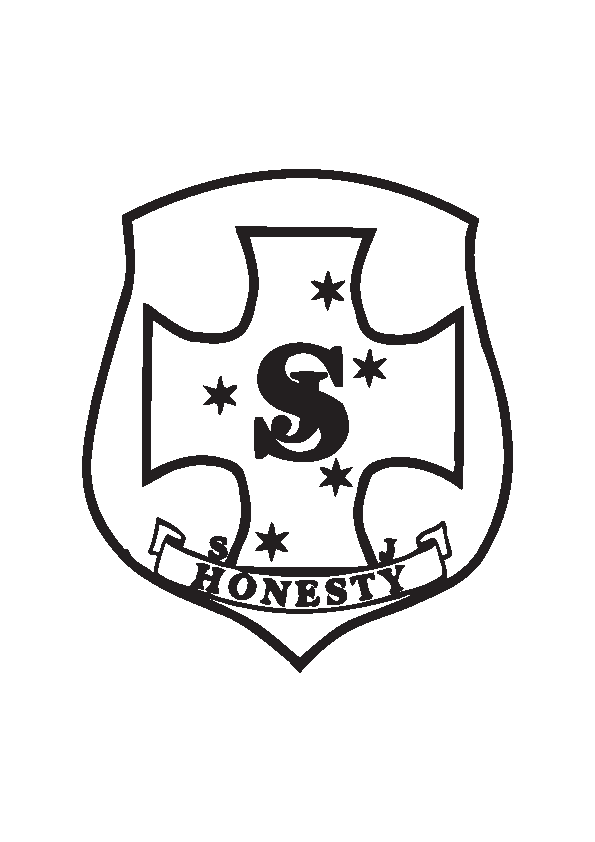 